COVID-19 NoticeThis risk assessment must be read in conjunction with the club or society’s COVID-19 Risk Assessment on their SUSU page. Should any information in this risk assessment conflict with the measures listed in the COVID risk assessment, then the COVID risk assessment takes precedence over this document.Assessment Guidance Risk AssessmentRisk AssessmentRisk AssessmentRisk AssessmentRisk AssessmentRisk Assessment for the activity ofStanding eventStanding eventDate26/08/2020Club or SocietySouthampton University Swimming ClubAssessorRyan LamprellRyan LamprellPresident or Students’ Union staff memberPresidentSigned offPART A PART A PART A PART A PART A PART A PART A PART A PART A PART A PART A PART A PART A PART A PART A PART A PART A PART A PART A PART A (1) Risk identification(1) Risk identification(1) Risk identification(1) Risk identification(2) Risk assessment(2) Risk assessment(2) Risk assessment(2) Risk assessment(2) Risk assessment(2) Risk assessment(2) Risk assessment(2) Risk assessment(3) Risk management(3) Risk management(3) Risk management(3) Risk management(3) Risk management(3) Risk management(3) Risk management(3) Risk managementHazardPotential ConsequencesPotential ConsequencesWho might be harmedInherentInherentInherentInherentInherentInherentControl measuresControl measuresResidualResidualResidualResidualResidualResidualFurther controlsFurther controlsHazardPotential ConsequencesPotential ConsequencesWho might be harmedLikelihoodLikelihoodImpactImpactScoreScoreControl measuresControl measuresLikelihoodLikelihoodImpactImpactScoreScoreFurther controlsFurther controlsSlips, trips, and fallsBruising, laceration, fracture of any body part. Potential head injury.Bruising, laceration, fracture of any body part. Potential head injury.Everyone332266All areas to be kept tidy and no items to be placed where people are walkingAll areas to be kept tidy and no items to be placed where people are walking222244OvercrowdingClaustrophobia, panic and in extreme cases crushing injuries Claustrophobia, panic and in extreme cases crushing injuries Public, members on stand333399Ensure members on stand don’t block the walkways when engaging with the public.Ensure members on stand don’t block the walkways when engaging with the public.112222Further control measures in place by venue. See venue’s own risk assessment.Further control measures in place by venue. See venue’s own risk assessment.Excessive heat from lack of air flow Dehydration, faintingDehydration, faintingMembers on stand114444Ensure all members on stand have access to water.Ensure there are enough members on the stand to rotate in shifts with regular breaks to an environment with good airflow, heating control.Ensure all members on stand have access to water.Ensure there are enough members on the stand to rotate in shifts with regular breaks to an environment with good airflow, heating control.112222Display falling overBruising, laceration to body parts. Potential head injuryBruising, laceration to body parts. Potential head injuryPublic and members on stand223366Ensure the stand is suitably restrained and not touched by members of the publicEnsure the stand is suitably restrained and not touched by members of the public113333Dehydration Cramp, fainting and in extreme circumstances loss of consciousness SwimmersSwimmersSwimmers332266Ensure all swimmers drink plenty of water and take a rest if needed.Ensure all swimmers drink plenty of water and take a rest if needed.112222Transport to venueMinor bumps/scrapes, contact with moving traffic, road accident and resulting injuries including concussion, fracture and in extreme circumstances death.Minor bumps/scrapes, contact with moving traffic, road accident and resulting injuries including concussion, fracture and in extreme circumstances death.Members travelling to training224488Ensure that all drivers are suitably qualified and members traveling to training are vigilant of their surroundings. Members are encouraged to travel to training in pairs/ groups. Members are advised to wear suitable footwear and clothing for the conditions they are travelling in.Ensure that all drivers are suitably qualified and members traveling to training are vigilant of their surroundings. Members are encouraged to travel to training in pairs/ groups. Members are advised to wear suitable footwear and clothing for the conditions they are travelling in.113333PART B – Action PlanPART B – Action PlanPART B – Action PlanPART B – Action PlanPART B – Action PlanPART B – Action PlanRisk Assessment Action PlanRisk Assessment Action PlanRisk Assessment Action PlanRisk Assessment Action PlanRisk Assessment Action PlanRisk Assessment Action PlanPart no.Action to be taken, incl. CostBy whomTarget dateReview dateOutcome at review dateResponsible committee member signature: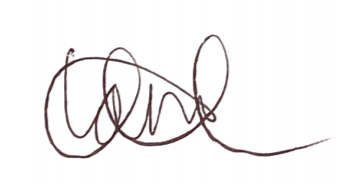 Responsible committee member signature:Responsible committee member signature: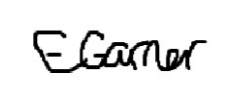 Responsible committee member signature:Print name: RYAN LAMPRELLDate: 26/08/2020Print name: EVIE GARNERDate: 26/08/2020EliminateRemove the hazard wherever possible which negates the need for further controlsIf this is not possible then explain whySubstituteReplace the hazard with one less hazardousIf not possible then explain whyPhysical controlsExamples: enclosure, fume cupboard, glove boxLikely to still require admin controls as wellAdmin controlsExamples: training, supervision, signagePersonal protectionExamples: respirators, safety specs, glovesLast resort as it only protects the individualLIKELIHOOD5510152025LIKELIHOOD448121620LIKELIHOOD33691215LIKELIHOOD2246810LIKELIHOOD11234512345IMPACTIMPACTIMPACTIMPACTIMPACTImpactImpactHealth & Safety1Trivial - insignificantVery minor injuries e.g. slight bruising2MinorInjuries or illness e.g. small cut or abrasion which require basic first aid treatment even in self-administered.  3ModerateInjuries or illness e.g. strain or sprain requiring first aid or medical support.  4Major Injuries or illness e.g. broken bone requiring medical support >24 hours and time off work >4 weeks.5Severe – extremely significantFatality or multiple serious injuries or illness requiring hospital admission or significant time off work.  LikelihoodLikelihood1Rare e.g. 1 in 100,000 chance or higher2Unlikely e.g. 1 in 10,000 chance or higher3Possible e.g. 1 in 1,000 chance or higher4Likely e.g. 1 in 100 chance or higher5Very Likely e.g. 1 in 10 chance or higher